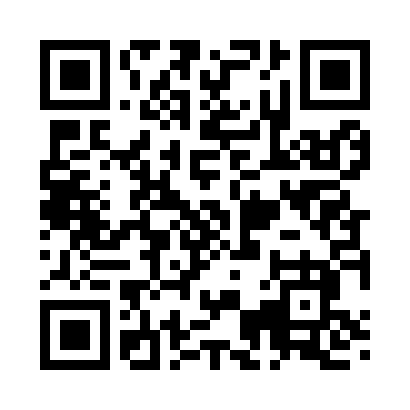 Prayer times for Casa Salazar, New Mexico, USAMon 1 Jul 2024 - Wed 31 Jul 2024High Latitude Method: Angle Based RulePrayer Calculation Method: Islamic Society of North AmericaAsar Calculation Method: ShafiPrayer times provided by https://www.salahtimes.comDateDayFajrSunriseDhuhrAsrMaghribIsha1Mon4:315:571:135:018:289:542Tue4:315:581:135:018:289:543Wed4:325:581:135:018:279:544Thu4:335:591:135:028:279:535Fri4:335:591:135:028:279:536Sat4:346:001:135:028:279:537Sun4:356:001:145:028:279:528Mon4:356:011:145:028:269:529Tue4:366:011:145:028:269:5110Wed4:376:021:145:028:269:5111Thu4:386:031:145:028:259:5012Fri4:386:031:145:028:259:5013Sat4:396:041:145:038:259:4914Sun4:406:041:145:038:249:4815Mon4:416:051:155:038:249:4816Tue4:426:061:155:038:239:4717Wed4:436:061:155:038:239:4618Thu4:446:071:155:038:229:4519Fri4:456:081:155:038:229:4420Sat4:466:091:155:038:219:4421Sun4:476:091:155:038:209:4322Mon4:486:101:155:038:209:4223Tue4:496:111:155:028:199:4124Wed4:506:111:155:028:189:4025Thu4:516:121:155:028:189:3926Fri4:526:131:155:028:179:3827Sat4:536:141:155:028:169:3728Sun4:546:141:155:028:159:3629Mon4:556:151:155:028:149:3530Tue4:566:161:155:028:139:3331Wed4:576:171:155:018:139:32